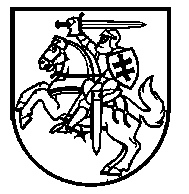 Lietuvos Respublikos VyriausybėnutarimasDĖL LIETUVOS RESPUBLIKOS VYRIAUSYBĖS 2013 M. RUGPJŪČIO 21 D. NUTARIMO NR. 739 „DĖL KŪNO KULTŪROS IR SPORTO RĖMIMO FONDO TARYBOS SUDĖTIES PATVIRTINIMO“ PAKEITIMO2017 m. sausio 18 d. Nr. 45VilniusLietuvos Respublikos Vyriausybė nutaria:1. Atšaukti Rimantą Kveselaitį ir Edį Urbanavičių iš Kūno kultūros ir sporto rėmimo fondo tarybos narių. 2. Paskirti į Kūno kultūros ir sporto rėmimo fondo tarybą: 2.1. Laimoną  Pivorą – Lietuvos  sunkiosios  atletikos federacijos viceprezidentą;2.2. Aivarą Salamakiną – Kūno kultūros ir sporto departamento prie Lietuvos Respublikos Vyriausybės Kūno kultūros ir sporto strategijos skyriaus patarėją. 3. Pakeisti Lietuvos Respublikos Vyriausybės 2013 m. rugpjūčio 21 d. nutarimą Nr. 739 „Dėl Kūno kultūros ir sporto rėmimo fondo tarybos sudėties patvirtinimo“ ir jį išdėstyti nauja redakcija:„LIETUVOS RESPUBLIKOS VYRIAUSYBĖnutarimaSDĖL KŪNO KULTŪROS IR SPORTO RĖMIMO FONDO TARYBOS SUDĖTIES PATVIRTINIMOVadovaudamasi Lietuvos Respublikos kūno kultūros ir sporto rėmimo fondo įstatymo 5 straipsnio 2 dalimi, Lietuvos Respublikos Vyriausybė nutaria:Patvirtinti šią Kūno kultūros ir sporto rėmimo fondo tarybos sudėtį:Romualdas Bakutis – Lietuvos tautinio olimpinio komiteto viceprezidentas;Albinas Grabnickas – Lietuvos savivaldybių sporto padalinių vadovų asociacijos pirmininkas;Laimonas Pivoras – Lietuvos sunkiosios atletikos federacijos viceprezidentas;Aivaras Salamakinas – Kūno kultūros ir sporto departamento prie Lietuvos Respublikos Vyriausybės Kūno kultūros ir sporto strategijos skyriaus patarėjas;Algis Bronislavas Vasiliauskas – Lietuvos asociacijos „Sportas visiems“ prezidentas.“Ministras Pirmininkas	Saulius SkvernelisVidaus reikalų ministras	Eimutis Misiūnas